Р Е Ш Е Н И ЕСобрания депутатов Моркинского муниципального районаО внесении изменений в некоторые решения Собрания депутатовмуниципального образования «Моркинский муниципальный район» Руководствуясь Федеральным законом от 06 октября . № 131-ФЗ «Об общих принципах организации местного самоуправления в Российской Федерации», Уставом Моркинского муниципального района Республики Марий Эл,Собрание депутатов Моркинского муниципального района РЕШИЛО:1. Внести в решение Собрания депутатов муниципального образования «Моркинский муниципальный район» от 7 ноября 2018 года № 346 «Об утверждении Порядка разработки, корректировки, осуществления мониторинга и контроля реализации стратегии социально-экономического развития муниципального образования «Моркинский муниципальный район» следующие изменения:1.1. в названии и в пункте 1 решения слова «муниципального образования «Моркинский муниципальный район» заменить словами «Моркинского муниципального района»;1.2. в Порядке разработки, корректировки, осуществления мониторинга и контроля реализации стратегии социально-экономического развития муниципального образования «Моркинский муниципальный район»:- в названии и по всему тексту Порядка слова «муниципального образования «Моркинский муниципальный район» заменить словами «Моркинского муниципального района»;- пункт 7 раздела II изложить в следующей редакции:«7.	В разработке Стратегии принимают участие: отдел экономики и муниципальных закупок Администрации Моркинского муниципального района (далее - отдел экономики), ответственный за разработку, корректировку, осуществление мониторинга и контроля реализации Стратегии, отраслевые отделы Администрации Моркинского муниципального района, администрации городского и сельских поселений (по согласованию) (далее - участники разработки Стратегии).»;- в подпункте б) пункта 8 раздела II слова «администрации муниципального образования «Моркинский муниципальный район» заменить словами «Администрации Моркинского муниципального района»;- абзац 1 пункта 9 раздела II изложить в следующей редакции:«С целью проведения общественного обсуждения проект
Стратегии размещается на официальном интернет-портале Республики Марий Эл на странице Администрации Моркинского муниципального района в информационно-телекоммуникационной сети «Интернет» (далее - официальный сайт) с одновременным его размещением  в федеральной информационной системе стратегического планирования с соблюдением требований законодательства Российской Федерации  о государственной, коммерческой, служебной и иной охраняемой законом тайне и в соответствии с Постановлением Правительства Российской Федерации от 30 декабря 2016 года №1559 «Об утверждении правил общественного обсуждения проектов документов стратегического планирования по вопросам, находящимся в ведении Правительства Российской Федерации, с использованием федеральной информационной системы стратегического планирования»;- в пункте 10 раздела II слова «муниципального образования «Моркинский муниципальный район» исключить;- в пункте 15 раздела II слова «администрации муниципального образования «Моркинский муниципальный район» исключить;- пункт 16 раздела III изложить в следующей редакции: «16. Реализация Стратегии осуществляется в соответствии с планом мероприятий по реализации стратегии социально-экономического развития Моркинского муниципального района (далее - план реализации Стратегии), который разрабатывается отделом экономики совместно с отраслевыми отделами Администрации Моркинского муниципального района (далее - ответственные исполнители мероприятий плана реализации Стратегии) и администрациями городского и сельских поселений  в течение  трех месяцев со дня утверждения Стратегии и утверждается  Администрацией Моркинского муниципального района.»;- в пункте 18 раздела III слова «администрацией муниципального образования «Моркинский муниципальный район» заменить словами «Администрацией Моркинского муниципального района»;- в пункте 19 раздела III слова «главе администрации муниципального образования «Моркинский муниципальный район» заменить словами «главе Администрации Моркинского муниципального района»;- в пункте 20 раздела III слова «администрации муниципального образования «Моркинский муниципальный район» исключить.2. Внести в решение Собрания депутатов муниципального образования «Моркинский муниципальный район» от 28 ноября 2018 года № 353 «Об утверждении стратегии социально-экономического развития муниципального образования «Моркинский муниципальный район» на период до 2030 года», следующие изменения:2.1. в названии и в пункте 1 решения слова муниципального образования «Моркинский муниципальный район» заменить словами «Моркинского муниципального района»;2.4. в Стратегии социально-экономического развития муниципального образования «Моркинский муниципальный район» на период до 2030 года:- в названии и по всему тексту Стратегии слова «муниципального образования «Моркинский муниципальный район» заменить словами «Моркинского муниципального района».3. Настоящее решение вступает в силу со дня подписания.4. Разместить настоящее решение на официальном интернет-портале Республики Марий Эл.5. Контроль за исполнением настоящего решения возложить на постоянную комиссию по законности и местному самоуправлению.Глава Моркинского муниципального района                                 С. ИвановаМоркомуниципальный районындепутат-влакПогынжо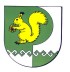 Собрание депутатов    Моркинского муниципального района № 102седьмой созыв«6» ноября 2020 года